Publicado en Madrid el 22/07/2024 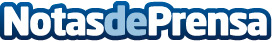 A las puertas de los Juegos Olímpicos, los podólogos recuerdan la relevancia decisiva de su trabajo en la práctica deportiva El Consejo General de Podología de España incide en la trascendental capacitación del profesional de la podología para atender las necesidades, también, del deportista amateur Datos de contacto:Andrés VidalResponsable de Comunicación647 125 906 Nota de prensa publicada en: https://www.notasdeprensa.es/a-las-puertas-de-los-juegos-olimpicos-los Categorias: Medicina Madrid Otros deportes Fisioterapia Servicios médicos http://www.notasdeprensa.es